Про створення комісії з питань безоплатної передачі в комунальну власність територіальної громади міста мережі водопостачання, яка побудована  поза межами земельної ділянки по вул. Красовського, 31/1А, 31/1В товариства з обмеженою відповідальністю «Будівельна Група Авіла», громадян Ящука Віктора Івановича та Гречко Теофілії Пилипівни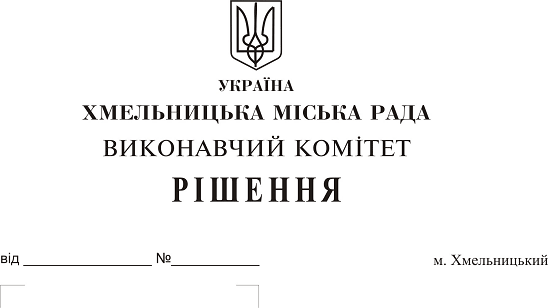 На виконання рішення двадцять п’ятої сесії міської ради від 10.10.2018 № 122, керуючись Законом України «Про передачу об’єктів права державної та комунальної власності», Законом України «Про місцеве самоврядування в Україні», рішенням сорок другої сесії міської ради від 17.09.2014 № 17, виконавчий комітет міської ради ВИРІШИВ:1. Створити комісію з питань безоплатної передачі в комунальну власність територіальної громади міста Хмельницького мережі водопостачання довжиною 700 м.п. діаметром 250 мм, яка побудована відповідно до технічних умов №138 від 11.05.2017 поза межами земельної ділянки по вул. Красовського, 31/1А, 31/1В, загальною кошторисною вартістю 1100058 (один мільйон сто тисяч п’ятдесят вісім) гривень, у зв'язку із будівництвом: І черга будівництва- будівництво 108-ми квартирного житлового будинку з вбудованими нежитловими приміщеннями та ІІ черга будівництва- будівництво 162-х квартирного житлового будинку з вбудованими нежитловими приміщеннями товариства з обмеженою відповідальністю «Будівельна Група Авіла», громадян Ящука Віктора Івановича та Гречко Теофілії Пилипівни у складі згідно з додатком.2. Контроль за виконанням рішення покласти на заступника міського голови А. Нестерука.Міський голова 								О. СимчишинДодаток до рішення виконавчого комітету  міської ради від 28.03.2019 року № 287Складкомісії з питань безоплатної передачі в комунальну власність територіальної громади міста Хмельницького мережі водопостачання довжиною 700 м.п. діаметром 250 мм, яка побудована відповідно до технічних умов №138 від 11.05.2017 поза межами земельної ділянки по вул. Красовського, 31/1А, 31/1В, загальною кошторисною вартістю 1100058 (один мільйон сто тисяч п’ятдесят вісім) гривень, у зв'язку із будівництвом: І черга будівництва- будівництво 108-ми квартирного житлового будинку з вбудованими нежитловими приміщеннями та ІІ черга будівництва- будівництво 162-х квартирного житлового будинку з вбудованими нежитловими приміщеннями товариства з обмеженою відповідальністю «Будівельна Група Авіла», громадян Ящука Віктора Івановича та Гречко Теофілії ПилипівниГолова комісії: НестерукАнатолій Макарович -			заступник міського голови.Заступник голови комісії:ПутінВолодимир Васильович -	заступник	начальника управління житлово-комунального господарства Хмельницької міської ради.Секретар комісії:ПасічникНаталія Миколаївна -		головний спеціаліст відділу з експлуатації та ремонту житлового фонду управління житлово-комунального господарства Хмельницької міської ради.Члени комісії:БабійГанна Григорівна -	начальник відділу фінансів галузей виробничої сфери фінансового управління Хмельницької міської ради;Гречко Теофілія Пилипівна -	громадянка;КшемінськаВалентина Степанівна -	заступник начальника управління комунального майна - начальник відділу приватизації комунального майна Хмельницької міської ради;Кавун Віталій Борисович - 	директор Хмельницького міського комунального підприємства «Хмельницькводоканал»;ЛуковОлександр Васильович -	начальник управління з питань  екології та благоустрою міста;ПоліщукТетяна Миколаївна -	начальник управління капітального будівництва департаменту архітектури, містобудування та земельних ресурсів;ПевнєвОлег Віталійович - 	депутат міської ради, голова постійної комісії з питань роботи житлово-комунального господарства, приватизації та використання майна територіальної громади міста (за згодою);СоловйовМихайло Олександрович -	головний інженер товариства з обмеженою відповідальністю «Будівельна Група Авіла»;ШаповалОлександр Іванович - 		начальник Хмельницького бюро технічної інвентаризації.ЯщукВіктор Іванович -	громадянин.Керуючий  справами виконавчого комітету					Ю. СабійНачальник управління житлово-комунальногогосподарства										В. Новачок